Республика КарелияАдминистрация Олонецкого национального муниципального района ПРОТОКОЛ заседания комиссиипо предупреждению и ликвидации чрезвычайных ситуацийи обеспечению пожарной безопасностиОлонецкого национального муниципального района г. Олонец                                                                                 19.02.2018 года № 1Председательствующий: Прокопьев С.К., глава администрации района.Присутствовали:Мурый В.Н., заместитель главы администрации районаНюппиев И.Н., начальник отдела МРГОиЧС администрации района;Зорина А.А., заместитель главы - начальник Управления социального развития;Дудин Д.В., директор МКУ «ЦИХО»;Минин Ю.И., глава Олонецкого городского поселения;Корнилова И.Н., глава Туксинского сельского  поселения;Хейнонен Л.А., глава Куйтежского сельского  поселения;Степанова Т.В., глава администрации Видлицкого сельского  поселения;Шерстнева Н.Н., глава Коверского сельского  поселения;Цыганова А.Н., глава Михайловского сельского  поселения;Ермаков А.В., начальник отделения УФСБ Росси в г. Олонец;Ловыгин К.Б., начальник ОМВД России по Олонецкому району;Прокопьев А.В., заместитель начальника ОНДиПР Олонецкого и Питкярантского районов УНДиПР ГУ МЧС РФ по РК;Тропорев А.С., начальник ПЦО Олонецкого ОВО – филиала ФГКУ «ОВО ВНГ России по Республике Карелия»;Иванов А.М., генеральный директор ООО «АТП»;Кинниев А.Ю., начальник Олонецкого участка  РЭС-2   ПО «ЮКЭС» «Карелэнерго»  «МРСК Северо-Запада»;Каноев Р.Л., начальник Олонецкого электросетевого участка АО «Прионежская Сетевая Компания»;Королев П.А., заместитель прокурора Олонецкого района.Повестка дня:1 вопрос: «Утверждение перечня населенных пунктов, подверженных угрозе возникновения лесных пожаров в Олонецком национальном муниципальном районе в 2018 году»;2 вопрос:  «Повышение безопасности детей в быту, в местах отдыха и учебы».Первый вопрос: «Утверждение перечня населенных пунктов, подверженных угрозе возникновения лесных пожаров в Олонецком национальном муниципальном районе в 2018 году».Р Е Ш Е Н И ЕВ целях дальнейшего повышения  уровня пожарной безопасности  населенных пунктов, в том числе  от угроз воздействия лесных пожаров Комиссия решила:1. Утвердить перечень населенных пунктов, подверженных угрозе лесных пожаров на территории Олонецкого национального муниципального района в 2018 году (приложение). 2. Рекомендовать главам администраций Видлицкого и Коверского сельских поселений:2.1. в срок до   1 марта 2018  года откорректированные и утвержденные Паспорта пожарной безопасности населенных пунктов, подверженных угрозе лесного пожара и утвержденные прилагаемым перечнем, исполненные в трех экземплярах, направить в Комиссию по предупреждению и ликвидации чрезвычайных ситуаций и обеспечению пожарной безопасности Олонецкого национального муниципального района, ОНДиПР по Олонецкому и Питкярантскому районам УНДиПР ГУ МЧС России по Республике Карелия, третий экземпляр оставить в администрации сельского поселения на постоянном хранении;2.2. организовать выполнение комплекса мер по выполнению требований пожарной безопасности в населенных пунктах, расположенных в лесных массивах или прилегающих к ним.3. Рекомендовать ОНДиПР по Олонецкому и Питкярантскому районам УНДиПР ГУ МЧС России по РК:3.1.  оказать методическую помощь органам местного самоуправления по разработке Паспортов пожарной безопасности населенных пунктов;3.2. обеспечить контроль за готовностью населенных пунктов, объектов, детских оздоровительных лагерей и других организаций, расположенных в лесных массивах, либо на территориях, граничащих с ними, к прохождению пожароопасного периода;3.1. организовать оказание методической и консультативной помощи органам местного самоуправления и администрациям объектов по вопросам обеспечения пожарной безопасности при подготовке к пожароопасному сезону 2018 года.4. Информацию об исполнении данного решения ответственным исполнителям направить в Комиссию по предупреждению и ликвидации чрезвычайных ситуаций и обеспечению пожарной безопасности (через администрацию района)  в срок до 5 марта 2018 года.Второй вопрос: «Повышение безопасности детей в быту, в местах отдыха и учебы».Р Е Ш Е Н И ЕВ целях снижения смертности и травматизма несовершеннолетних, вызванных воздействием дыма и огня на пожарах, Комиссия решила:1. Управлению социального развития администрации района:1.1.  актуализировать списки семей, ведущих ассоциальный образ жизни, злоупотребляющих алкоголем, в т.ч. списки несовершеннолетних, состоящих на учете в отделе полиции;1.2. в срок до 1 июня 2018 года совместно с ОНДиПР по Олонецкому и Питкярантскому районам УНДиПР ГУ МЧС России по РК и ОМВД России по Олонецкому району организовать работу по проведению профилактических мероприятий с многодетными и неблагополучными семьями, несовершеннолетними «группы риска», обращая особое внимание на эксплуатацию электрического и газового оборудования, печного отопления и источников открытого горения.2. Рекомендовать ОНДиПР по Олонецкому и Питкярантскому районам УНДиПР ГУ МЧС России по РК:2.1. взять под личный контроль организацию работы по недопущению гибели и получению травм детьми на пожарах;2.2. активизировать работу в средствах массовой информации по недопущению случаев детской шалости с огнем;2.3. в каждом случае гибели или получения травм несовершеннолетним на пожаре, незамедлительно проводить профилактическую работу в семье, в образовательном учреждении с учащимися и их родителями и педагогическим коллективом;2.4. информировать население через средства массовой информаци о каждом пожаре, произошедшем по вине детей, при участии детей, гибели или получении ими травм;2.5. принять участие в проведении администрацией района профилактических мероприятий с многодетными и неблагополучными семьями, несовершеннолетними «группы риска», направленными на повышение безопасности детей в быту, в местах отдыха и учебы.3. Рекомендовать ОМВД России по Олонецкому району принять участие в проведении администрацией района профилактических мероприятий с многодетными и неблагополучными семьями, несовершеннолетними «группы риска», направленными на повышение безопасности детей в быту, в местах отдыха и учебы.4. Информацию об исполнении данного решения ответственным исполнителям направить в Комиссию по предупреждению и ликвидации чрезвычайных ситуаций и обеспечению пожарной безопасности (через администрацию района)  в срок до 5 июня 2018 года.Председатель КЧС и ОПБ Олонецкого национальногомуниципального района                                                                                       С.К. ПрокопьевПриложение к протоколу Комиссии по предупреждениюи ликвидации чрезвычайных ситуацийи обеспечению пожарной безопасностиОлонецкого национального муниципального района от 19.02.2018 года № 1Переченьнаселенных пунктов, подверженных угрозе возникновения лесных пожаров в Олонецком национальном муниципальном районев 2018 году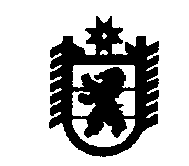 № п/пНаименование поселенияНаселенные пунктыВидлицкое сельское поселениеп. Устье ВидлицыКоверское сельское поселениед. Сяндеба